                                Aufgabenvideo: Untrennbare Elementarmagnete (A)                   __________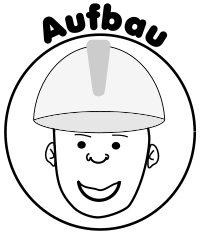 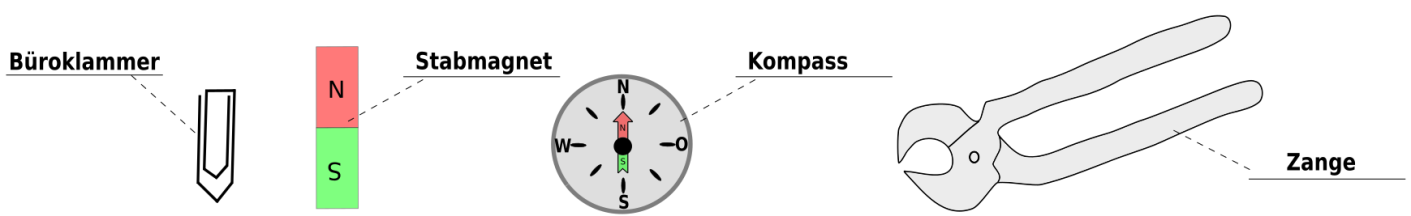 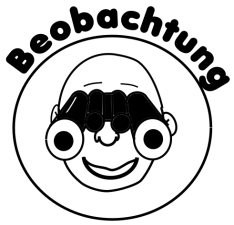 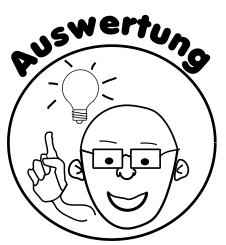 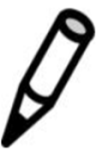      Aufgabenvideo: Untrennbare Elementarmagnete (B)                   __________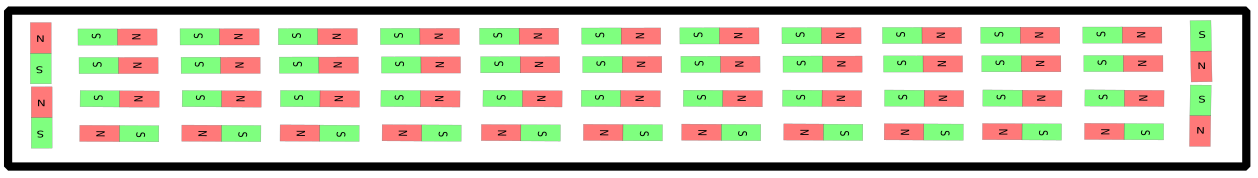   Aufgabenvideo: Untrennbare Elementarmagnete (C)                   __________